Veteran Assistance Commission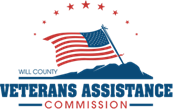 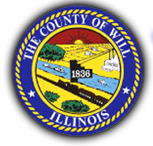 of Will CountyKristina McNichol – SuperintendentGlenwood Center   2400 Glenwood Ave. Ste 110   Joliet, IL 60432Ph: (815)740-8389        Fax: (815)740-432916 February 2022                                  *SPECIAL EXECUTIVE COMMITTEE MEETING*                               5:00PM2400 Glenwood Ave Suite 110 Joliet, IL 60435Call to Order: Koch	Pledge of AllegianceOpening Prayer: SinglerRoll Call of Attendees: KochVACWC Vacant PositionMcNichol advised a motion made at previous board meeting on 2/8/22 to approve new position for Executive Assistant and is ready to post. Benicke asked what the responsibilities/duties are for new position. McNichol reviewed job description Mlynek asked if position controlled by County H.R. Horne stated we (VACWC) don’t fall under the County, asked why we had to go to County Board for approval.   McNichol answered for a budget amendment for the full-time salary line item. Motion to post job vacancy for Executive Assistant: Benicke, Martinka; All in favor.                                                                                                                                                                                                                                                                                                                                                                                                                DCEO 2022 Appropriation $250,000McNichol discussed Bays’ estimate for addition of office space, waiting for final numbers. McNichol discussed VACWC website, will be streamlined and staff manageable.-Benicke asked what “staff manageable” meant-McNichol stated “staff manageable” means staff can post minutes/agenda etc. to website. IGA with County Executive OfficeMcNichol discussed proposed IGA with County, asked board to review drafts. Stated over the years we have worked well with the county. The new executive also supports an IGA to solidify our working relationship between the two separate governmental departments. Horne discussed concern over the County not working with the VACWC and wants to maintain autonomyMcNichol stated she wants a short time limit on the IGAHorne reiterated he wants to maintain autonomy for the VACWC, said County is ignorant to how the VACWC runsMcNichol stated the County is not ignorant, the MVAA is poorly writtenMcNichol discussed we need to treat Veterans as not just veterans, but also as members of the community tooKoch stated the board members should review the proposed amendments for the MVAA and she can present them to the County Legislative CommitteeMcNichol discussed revocation of BMO from the VACWC. Said issues were from lack of communicationHorne stated historically this is what the County does, the VACWC should have their own credit card. McNichol discussed VACWC previously filing for own EIN, will follow up on statusWise asked why VACWC does not want a tax levyKoch stated VACWC does not want to be a line item, too much scrutinyMcNichol stated VACWC could do a levy now per case lawWise stated the IGA needs to reflect how VACWC is run right now, not if HB5184 passesKoch stated McNichol and Wise need to work on IGAMcNichol stated plan for future executive meeting on 2/22/22 to discuss IGAIllinois HB5184 Proposed Amendment to the Military Veterans Assistance Act, Public Aid Code, and Counties CodeMcNichol discussed if HB5184 is passed into law it will include public aid code policies/guidelines; EX: TANFKoch asked for clarification regarding the public aid codeMcNichol discussed proposed tax levyFor Good of the Commission/Public CommentMotion to Adjourn: Horne, Martinka; All in favor.VAC Commission VAC Commission VAC Commission Attendee NameTitleStatusJack PiccioloPresidentANicholas BarryVice PresidentADenise WilliamsSecretaryAAmanda KochSgt-At-ArmsPJim SinglerChaplainPTom MlynekMemberPJanet BlueMemberASteve BenickeMemberPVic MartinkaPast ChairmanPJohn KestlePast ChairmanAJohn YorkPast ChairmanAWayne HornePast ChairmanP